Должностная инструкция педагога дополнительного образования МКОУ СОШ им.ЮрченкоИ.Л. с.Советское.1.Общие положения должностной инструкции1.1. Настоящаядолжностная инструкция педагога дополнительного образования в школеразработана с учетом требований ФГОС НОО, ООО и СОО, утвержденными соответственно Приказами Минобрнауки России №373 от 06.10.2009г, №1897 от 17.12.2010г и №413 от 17.05.2012г в редакциях от 11.12.2020г; на основании ФЗ №273 от 29.12.2012г «Об образовании в Российской Федерации» в редакции от 8 декабря 2020 года; на основании Единого квалификационного справочника должностей руководителей, специалистов и служащих (раздел «Квалификационные характеристики должностей работников образования»), утвержденного Приказом Минздравсоцразвития № 761н от 26.08.2010г. в редакции от 31.05.2011г.; в соответствии с Трудовым кодексом РФ и другими нормативными актами, регулирующими трудовые отношения между работником и работодателем.1.2. Педагог дополнительного образования школы может назначаться и освобождаться от должности директором общеобразовательного учреждения.1.3.К работе педагогом дополнительного образования допускается лицо:имеющее высшее, либо среднее профессиональное образование в области, которая соответствует профилю кружка, секции, студии, без предъявления требований к стажу педагогической работы, либо высшее профессиональное образование или среднее профессиональное образование и дополнительное профессиональное образование, которая относится к направлению «Образование и педагогика» без предъявления требований к стажу работы. Лицо, у которого нет соответствующего образования, но имеется достаточный практический опыт, знания и умения, выполняющее качественно и в полном объеме возложенные на него должностные обязанности согласно должностной инструкции педагога дополнительного образования школы, по рекомендации аттестационной комиссии учебного заведения, в порядке исключения, может быть назначено на должность педагога дополнительного образования.соответствующее требованиям, касающимся прохождения им предварительного (при поступлении на работу) и периодических медицинских осмотров, профессиональной гигиенической подготовки и аттестации (при приеме на работу и далее с периодичностью не реже 1 раза в 2 года), вакцинации и иметь личную медицинскую книжку с результатами медицинских обследований и лабораторных исследований, сведениями о прививках, перенесенных инфекционных заболеваниях, о прохождении профессиональной гигиенической подготовки и аттестации с допуском к работе.к педагогической деятельности не допускаются лица: лишенные права заниматься педагогической деятельностью в соответствии с вступившим в законную силу приговором суда; имеющие или имевшие судимость за преступления, состав и виды которых установлены законодательством Российской Федерации; признанные недееспособными в установленном Федеральным законом порядке; имеющие заболевания, предусмотренные установленным перечнем.1.4. Педагог дополнительного образования общеобразовательного учреждения подчиняется директору школы, выполняет должностные обязанности под руководством заместителя директора по учебно-воспитательной работе. 1.5. В своей профессиональной деятельности руководствуется должностной инструкцией педагога дополнительного образования в школе по ФГОС, Конституцией и законами Российской Федерации, основами педагогики; психологии, физиологии и гигиены, общих теоретических дисциплин в объеме, который необходим для решения педагогических, научно-методических задач; правилами и нормами охраны труда, техники безопасности и противопожарной защиты, а также Уставом и локальными правовыми актами общеобразовательного учреждения, трудовым договором. 1.6. Педагог дополнительного образования должен строго соблюдать положения Конвенции о правах ребенка, пройти обучение и иметь навыки оказания первой помощи. 1.7. основные законы и иные нормативно-правовые акты, которые регламентируют образовательную деятельность.основные направления и перспективы развития современного образования и педагогической науки;требования Федерального Государственного образовательного стандарта нового поколения и рекомендации по их реализации в общеобразовательном учреждении.основы общих теоретических дисциплин в объеме, который необходим для решения педагогических, научно-методических задач, основы педагогики, психологии, возрастной физиологии и школьной гигиены;специфику развития интересов учащихся, основы их творческой деятельности;методику поиска и поддержки детских талантов;содержание образовательной программы, методику и организацию дополнительного образования учащихся, научной, технической, эстетической, туристической, краеведческой, оздоровительной и спортивной деятельности школы;программы занятий кружков, секций, студий образовательного учебного заведения;способы и методы развития мастерства детей;современные педагогические технологии продуктивного, дифференцированного, развивающего обучения, реализации компетентностного подхода, методов убеждения, и аргументации своей позиции, установления контакта с детьми различного возраста, родителями (лицами их заменяющими), коллегами по работе в образовательном учреждении;технологии диагностики причин конфликтных ситуаций, их профилактики и положительного разрешения;основы работы с компьютером, принтером, текстовыми редакторами и редакторами презентаций, электронной почтой и браузерами, мультимедийным оборудованием;нормативные требования к оснащению и оборудованию учебных кабинетов в школе;СП 2.4.3648-20 «Санитарно-эпидемиологические требования к организациям воспитания и обучения, отдыха и оздоровления детей и молодежи»;средства обучения и их дидактические возможности;основы права, научной организации труда, проектные технологии и технологии эффективного делового общения;инструкцию по охране труда педагога дополнительного образования;правила внутреннего трудового распорядка образовательной организации.в целях политической агитации, принуждения школьников к принятию политических, религиозных или иных убеждений, либо отказу от них;для разжигания социальной, расовой, национальной или религиозной розни;в целях агитации, которая пропагандирует исключительность, превосходство, либо неполноценность граждан по признаку социальной, расовой, национальной, религиозной или языковой принадлежности, их отношения к религии, в том числе посредством сообщения детям недостоверных сведений об исторических, национальных, религиозных и культурных традициях народов;для побуждения учащихся к действиям, которые явно противоречат Конституции Российской Федерации.1.9. Педагогическим работникам запрещается использовать образовательную деятельность для политической агитации, принуждения обучающихся к принятию политических, религиозных или иных убеждений либо отказу от них, для разжигания социальной, расовой, национальной или религиозной розни, для агитации, пропагандирующей исключительность, превосходство либо неполноценность граждан по признаку социальной, расовой, национальной, религиозной или языковой принадлежности, их отношения к религии, в том числе посредством сообщения обучающимся недостоверных сведений об исторических, о национальных, религиозных и культурных традициях народов, а также для побуждения обучающихся к действиям, противоречащим Конституции Российской Федерации. 1.10. Педагог дополнительного образования должен знать должностную инструкцию, свои функциональные обязанности и полномочия, порядок действий при возникновении чрезвычайной ситуации, иметь навыки оказания первой помощи пострадавшим.2.Функции педагога дополнительного образования школы2.1. Организация учебно-воспитательной деятельности во внеурочной деятельности с учащимися и руководство им.2.2. Развитие творческих способностей обучающихся образовательного учреждения.2.3. Обеспечение социализации, формирования общей культуры личности, осознанного выбора и последующего освоения профессиональных программ учащимися школы.2.4. Слежение за режимом соблюдения норм и правил техники безопасности во время занятий с учащимися учебной организации.3. Должностные обязанности педагога дополнительного образования3.1. Комплектация состава обучающихся кружка, секции, студии и принятие мер по его сохранению в течение всего срока программы обучения. 3.2. Осуществление дополнительного образования и воспитания школьников с учетом специфики требований ФГОС начального общего, основного общего образования, проведение занятий согласно школьному расписанию. 3.3. Обеспечение необходимого уровня подготовки, который соответствует требованиям ФГОС, и несение ответственности за его реализацию не в полном объеме. 3.4. Осуществление своей основной деятельности качественно, на высоком профессиональном уровне в соответствии с утвержденной рабочей программой. 3.5. Обеспечение педагогически обоснованного выбора форм, средств и методов обучения учащихся исходя из психофизиологической и педагогической целесообразности, используя современные образовательные методики, в том числе информационные, а также цифровые образовательные ресурсы. 3.6. Проведение учебных занятий в учреждении, опираясь на достижения в области методической, педагогической и психологической наук, возрастной психологии и школьной гигиены, а также современных информационно-коммуникационных технологий. 3.7. Обеспечение соблюдения прав и свобод учащихся образовательного учреждения. 3.8. Активное участие в разработке и реализации образовательных программ учебного заведения. 3.9. Составление планов и программ занятий, обеспечение полного их выполнения, ведение установленной документации и отчетности. 3.10. Обязательное ведение журнала учёта посещаемости учеников и проводимых занятий, своевременная запись в нём. 3.11. Выявление творческих способностей учащихся, одаренных детей, способствование их дальнейшему развитию, формированию профессиональных интересов и склонностей. 3.12. Оказание особой педагогической поддержки одаренным и талантливым ученикам школы, в том числе детям с ограниченными возможностями здоровья. 3.13. Организация участия учащихся школы в массовых школьных мероприятиях, мероприятиях на базе других учреждений, а также разных видов деятельности детей, ориентируясь на их индивидуальные способности; осуществление развития мотивации детей, их познавательных интересов и способностей. 3.14. Организация самостоятельной деятельности учеников школы, в том числе исследовательской и проектной, включение в учебно-воспитательную деятельность проблемного обучения, осуществление связи обучения с практикой, обсуждение с детьми актуальных событий, происходящих в современном мире. 3.15. Обеспечение и анализ достижений учащихся образовательного заведения. 3.16. Оценка эффективности обучения кружковцев, учитывая овладение умениями, развитие опыта творческой и поисковой деятельности, а также познавательного интереса. 3.17. Оказание в пределах своей компетенции необходимой консультативной помощи родителям учащихся (лицам, их заменяющим), а также педагогическим работникам школы. 3.18. Обеспечение охраны жизни и здоровья детей при проведении занятий, соблюдение правил и требований охраны труда и техники безопасности, пожарной безопасности, проведение инструктажа по охране труда с учащимися образовательного учреждения с обязательной регистрацией в журнале регистрации инструктажей. 3.19. Участие в работе педагогических и методических советов, методических объединений, в родительских собраниях, в оздоровительных, воспитательных и других мероприятиях, которые предусмотрены образовательной программой школы. 3.20. Осуществление своей профессиональной деятельности согласно должностной инструкции педагога дополнительного образования образовательного учреждения, повышения своей профессиональной квалификации. 3.21. Оказание необходимой методической помощи другим педагогам дополнительного образования, способствование обобщению передового педагогического опыта коллег, развитию их творческих инициатив. 3.22. Оперативное извещение администрации школы о каждом произошедшем несчастном случае, принятие мер по оказанию необходимой доврачебной помощи пострадавшим. 3.23. Прохождение периодических бесплатных медицинских осмотров, обучения и проверки знаний и навыков в области охраны труда и пожарной безопасности. 3.24. Соблюдение должностной инструкции педагога дополнительного образования школы, этических норм поведения в общеобразовательном учреждении, в быту, в общественных местах, которые соответствуют общественному положению педагога.4.Права педагога дополнительного образования школы4.1. На участие в управлении образовательным учреждением в порядке, который определен Уставом школы.4.2. На защиту профессиональной чести и достоинства педагога.4.3. На выбор, разработку и применение соответствующих образовательных программ, в том числе и авторских.4.4. На свободный выбор и использование методик обучения и воспитания, учебных пособий и материалов, учебников, а также методов оценки знаний учащихся образовательного учреждения.4.5. На распространение накопленного педагогического опыта, который получил научное обоснование.4.6. Внесения на рассмотрение администрации школы предложений по материально-техническому оснащению деятельности руководимого им кружка, секции или студии (помещение, инвентарь, оборудование, снаряжение, расходные материалы и т. п.).4.7. Внесения адекватных предложений по развитию и совершенствованию учебно-воспитательной деятельности в школе.4.8. Знакомиться с содержанием жалоб и другими документами, которые содержат оценку его профессиональной деятельности, дачу объяснений по ним.4.9. На конфиденциальность дисциплинарного (служебного) расследования в образовательном учреждении, за исключением тех случаев, что предусматриваются законом Российской Федерации.4.10. Осуществлять аттестацию в добровольном порядке на соответствующую квалификационную категорию и получение ее в случае успешного прохождения аттестации.4.11. Давать учащимся школы во время занятий и перемен обязательные для исполнения распоряжения, которые непосредственно относятся к организации занятий и соблюдению дисциплины.4.12. Привлекать учеников к дисциплинарной ответственности в случаях и порядке, которые установлены Уставом и Правилами о поощрениях и взысканиях учащихся школы.5. Ответственность педагога дополнительного образования 5.1. Педагог дополнительного образования учреждения образования несет ответственность в соответствии с положениями законодательства Российской Федерации за качество выполнения образовательных программ, жизнь и здоровье обучающихся школы во время занятий, нарушение их прав и свобод. 5.2. За неисполнение, либо ненадлежащее исполнение без уважительных причин Устава, своей должностной инструкции педагога дополнительного образования в школе, Правил внутреннего трудового распорядка образовательного учреждения, законных распоряжений директора школы и иных локальных нормативных актов, педагог дополнительного образования несет дисциплинарную ответственность в порядке, определенном трудовым законодательством РФ.5.3. За применение, в том числе однократное, методов воспитания, которые связаны с физическим и (или) психическим насилием над личностью учащегося школы, а также совершение иного аморального проступка педагог дополнительного образования освобождается от занимаемой должности в соответствии с трудовым законодательством и Федеральным Законом «Об образовании в Российской Федерации». Увольнение за подобный проступок не является мерой дисциплинарной ответственности. 5.4. За нарушение правил пожарной безопасности, охраны труда, санитарно-гигиенический правил организации учебно-воспитательной деятельности педагог дополнительного образования школы может быть привлечен к административной ответственности, в порядке и случаях, которые предусматриваются административным законодательством. 5.5. Педагог дополнительного образования в школе несет ответственность за нерациональное, а также неэффективное использование материальных, финансовых и прочих ресурсов. 5.6. За виновное причинение учебному заведению или участникам образовательных отношений ущерба в связи с исполнением (неисполнением) своих должностных обязанностей педагог дополнительного образования несет материальную ответственность в порядке и в пределах, которые устанавливаются трудовым и (или) гражданским законодательством Российской Федерации.6.Взаимоотношения. Связи по должности6.1. Осуществляет работу в режиме выполнения объема установленной ему учебной нагрузки в соответствии с утвержденным расписанием учебных занятий, участия в обязательных плановых общешкольных мероприятиях и самостоятельным планированием обязательной деятельности.6.2. Лично планирует свою работу на каждый учебный год и каждую учебную четверть. Составленный план работы утверждается заместителем директора школы по учебно-воспитательной работе не позднее пяти дней с начала планируемого периода.6.3. Предоставляет заместителю директора по учебно-воспитательной работе образовательного заведения письменный отчет о своей деятельности, объем которого не более пяти машинописных страниц в течение пяти дней по окончании каждой четверти.6.4. Систематически получает от директора школы и его заместителей информацию нормативно-правового и организационно-методического характера, проходит ознакомление под расписку с соответствующими документами.6.5. Координирует свою работу в учреждении с работой педагога-организатора, классных руководителей, учителей-предметников, воспитателей ГПД по вопросам организации внеурочной деятельности учащихся образовательного учреждения.6.6. Работает в тесном контакте с родителями учащихся школы, либо с лицами, которые заменяют их.6.7. Передает заместителю директора по учебно-воспитательной работе информацию, полученную на посещенных совещаниях и семинарах, систематически обменивается сведениями, которые входят в его компетенцию, с администрацией школы, а также с педагогическими работниками общеобразовательного учреждения.6.8. Информирует директора школы (при отсутствии – иное должностное лицо) о факте возникновения групповых инфекционных и неинфекционных заболеваний, аварийных ситуаций в работе систем электроснабжения, теплоснабжения, водоснабжения, водоотведения, которые создают угрозу возникновения и распространения инфекционных заболеваний и отравлений.Должностную инструкцию разработал: «___»____20___г. __________ /______________________/С должностной инструкцией ознакомлен(а), второй экземпляр получил(а) «___»____20___г. __________ /______________________/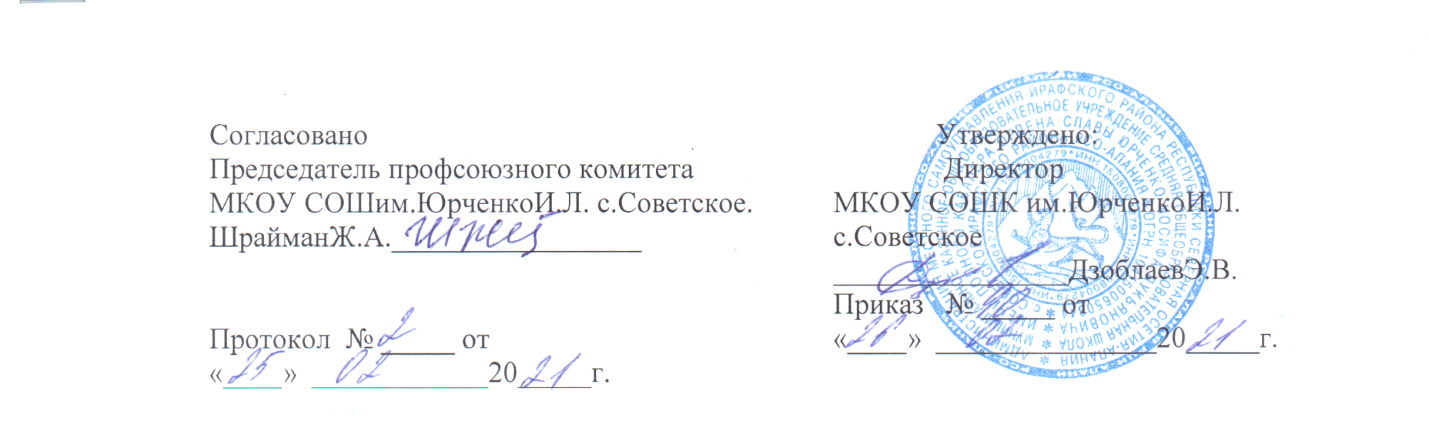 